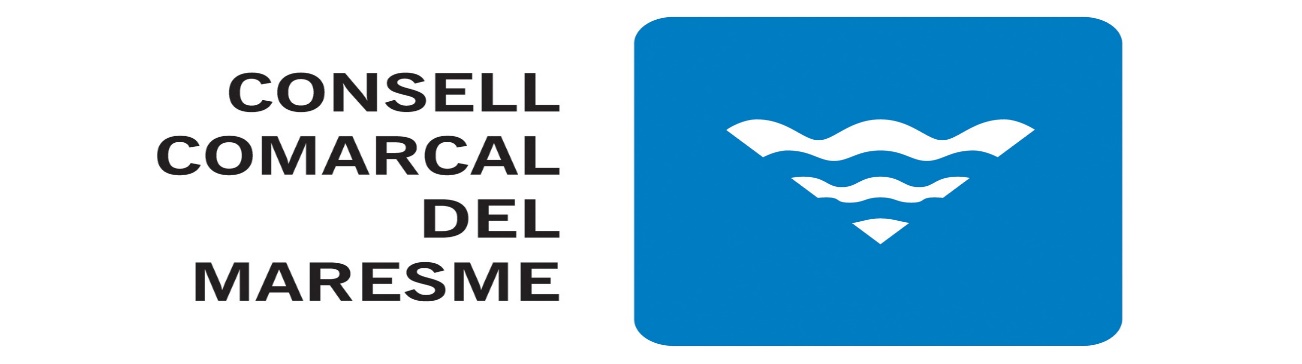 Compromís préstec i devolució de l’exposició “Dones cuidadores, el pes d’aquelles que sostenen la societat”.Jo, ............................................... amb DNI/NIE.......................................... com a persona responsable del servei o entitat ............................................................. del Municipi .................................. em comprometo a recollir i retornar l’exposició Cuidadores, el pes d’aquelles que sostenen la societat, a l’Àrea d’Equitat i Acció Social del Consell Comarcal del Maresme, el dia 16 de novembre del 2020.Com a servei o entitat ens comprometem a vetllar pel bon ús dels materials que rebem i a retornar-los en el seu estat òptim per tal de poder seguir sent usats per altres.A Mataró, en data ......................................Signant,